Focused on Teaching and Learning SuccessUniversity Owned and Operated:  The UMKC Bookstores are part of the University of Missouri Campus Stores and operate through a shared services model that has resulted in across the board economies of scale, stronger purchasing leverage, an improved bottom line and increased revenues that benefit each campus served.   UMKC Bookstores’ profits stay at UMKC to support campus programs and initiatives.Reduced costs to students:  We work to provide flexible course material options to meet faculty needs at a reduced cost for students.The UM Campus Stores collectively rank #1 in used book sales and rental units. Centralized course materials buying has also resulted in more used and rental books from students across the network—saving students money by buying books back at a higher price and providing more used books for purchase and rental programs.All campuses have experienced increases in digital course materials (including the ability to be part of pilot programs in partnership with publishers) and rental options on almost 50% of titles. In the last three years, UMKC students saved $2.7M through rental, used and digital programs.Collectively, these programs saved students on all campuses almost $7.7M when compared to new prices.Transparency:  The UMKC Bookstores offer online price comparisons, which allows students to compare our textbook prices and competitor prices on the website.  94% of our online customers choose us after comparing prices.Faculty Resources:Customization:  UMKC Publishing (formerly Roo Print) offers a copyright clearance and custom publishing service. Custom-made course packets save students money, save faculty time and protect the University through the systematic copyright compliance program provided by our store. Early Adoptions Matter:Online Textbook Adoptions:  Our paperless textbook adoption program makes the process easy for faculty and department textbook coordinators. This system provides multiple tools to assist faculty in selecting course materials for their classes.Explore selections through integrated Google Books PreviewUse the same books as last term (or the term before) with one click Pick books for all sections at once — then make one section differentSelect custom publishing or course supplies in addition to textsThe most immediate way that faculty can help to reduce the cost to our students is by submitting timely textbook orders.On-time book orders results in more cash in the hands of students when they sell back their books.  If you are using the same book over for the upcoming semester, UMKC Bookstore can pay students up to 50% of new book price.  On-time orders help increase the availability of lower priced used books for future students.  Last minute orders cost students through increased freight costs and reduced buying leverage.  UMKC has one of the lowest adoption rates of all UM campuses.  Nearly 30% of adoptions for this fall were received after August 1st.HEOA Compliance:  Section 112 of the Higher Education Opportunity Act (HEOA) requires institutions of higher education who receive federal financial assistance to provide students with accurate course material information including ISBN and retail price when available and practicable for each course listed in the institution’s course schedule used for preregistration and registration purposes. When faculty adopt a book with the UMKC Bookstores, the information is posted to our website, which helps the University achieve this compliance and allows students to access the most up-to-date textbook information submitted by faculty.Digital pilots: The incorporation of technology into the classroom is growing and currently includes the use of clickers, online resources, Blackboard, digital course materials and social media. Publishers are more willing than ever to discuss creative options for providing textbooks and course materials. 42% of our combined course materials sales contain a digital component.In 2014, we launched AutoAccess, a partnership with our stores, publishers and faculty that provides course content via the campus LMS at a reduced cost.The first pilots included McGraw-Hill and Campus e-Bookstore, Inc., at Missouri S&T, UMSL and Mizzou.  Since then, we have added Pearson, Cengage, Macmillan and VitalSource to continue to grow and expand AutoAccess.Students enrolled in these programs saved $706,941.32 since the program began. Note:  UMKC faculty were approached but there was little interest.  Our goal is to increase UMKC participation in this program by fall 2016.Student Savings Snapshot from AutoAccess, Spring 2015 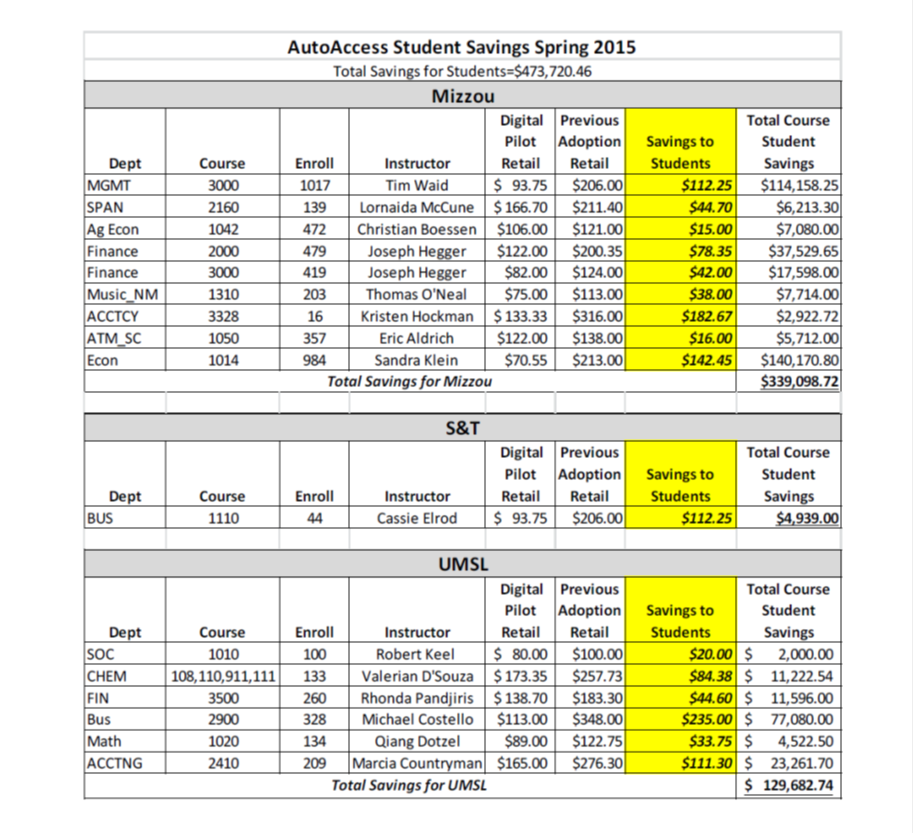 Fall201520152014201420132013Fall15-Apr1-Aug15-Apr1-Aug15-Apr1-AugMU31%91%20%89%29%92%S&T45%90%18%92%29%93%UMKC13%71%15%77%15%74%UMSL31%90%22%89%10%86%